ПОЯСНЮВАЛЬНА ЗАПИСКА№ ПЗН-59537 від 01.11.2023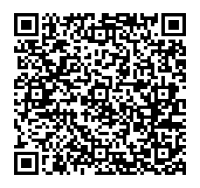 до проєкту рішення Київської міської ради:Про поновлення товариству з обмеженою відповідальністю «ПРЕСТИЖ-ІНВЕСТ ГРУП» договору оренди земельної ділянки від 01 квітня 2010 року № 78-6-00629 (зі змінами)Юридична особа:2. Відомості про земельну ділянку (кадастровий № 8000000000:78:152:0007).* Наведені розрахунки НГО не є остаточними і будуть уточнені відповідно до вимог законодавства при оформленні права на земельну ділянку.3. Обґрунтування прийняття рішення.Розглянувши звернення зацікавленої особи, відповідно до Земельного кодексу України, Закону України «Про оренду землі» та Порядку набуття прав на землю із земель комунальноївласності у місті Києві, затвердженого рішенням Київської міської ради від 20.04.2017                            № 241/2463, Департаментом земельних ресурсів виконавчого органу Київської міської ради (Київської міської державної адміністрації) розроблено цей проєкт рішення.4. Мета прийняття рішення.Метою прийняття рішення є забезпечення реалізації встановленого Земельним кодексом України права особи на оформлення права користування на землю.5. Особливі характеристики ділянки.6. Стан нормативно-правової бази у даній сфері правового регулювання.Загальні засади та порядок поновлення договорів оренди земельних ділянок (шляхом укладення договорів на новий строк) визначено Законом України «Про оренду землі» і Порядком набуття прав на землю із земель комунальної власності у місті Києві, затвердженим рішенням Київської міської ради від 20.04.2017 № 241/2463.Проєкт рішення не містить інформацію з обмеженим доступом у розумінні статті 6 Закону України «Про доступ до публічної інформації».Проєкт рішення не стосується прав і соціальної захищеності осіб з інвалідністю та не матиме впливу на життєдіяльність цієї категорії.7. Фінансово-економічне обґрунтування.Реалізація рішення не потребує додаткових витрат міського бюджету.Відповідно до Податкового кодексу України та рішення Київської міської ради                              від 08.12.2022 № 5828/5869 «Про бюджет міста Києва на 2023 рік» орієнтовний розмір річної орендної плати складатиме:  1 388 063 грн 99 коп. (5%).8. Прогноз соціально-економічних та інших наслідків прийняття рішення.Наслідками прийняття розробленого проєкту рішення стане реалізація зацікавленою особою своїх прав щодо оформлення права користування земельною ділянкою.Доповідач: директор Департаменту земельних ресурсів Валентина ПЕЛИХ Назва	Товариство з обмеженою відповідальністю «ПРЕСТИЖ-ІНВЕСТ ГРУП» (ЄДРПОУ 34601804) (далі – Товариство) Перелік засновників (учасників) юридичної   особиКОМПАНІЯ «АЙРЕД ХОЛДІНГС ЛІМІТЕД» БРИТАНСЬКІ ВІРГІНСЬКІ ОСТРОВИ, ТОРТОЛА, М. РОД-ТАУН, ВІКХЕМЗ КЕЙ ІІ, ВІСТРА КОРПОРЕЙТ СЕРВІСЕЗ СЕНТРБРИТАНСЬКІ ВІРГІНСЬКІ ОСТРОВИ, ТОРТОЛА, М.РОД-ТАУН, ВІКХЕМЗ КЕЙ ІІ, ВІСТРА КОРПОРЕЙТ СЕРВІСЕЗ СЕНТР Кінцевий бенефіціарний   власник (контролер)ЗАХУР МОХАММАДОб'єднані Арабські Емірати, 299903, м. Дубай, 2 ЗЕБІЛ СТРІТ, ДЖУМАЙРАХ ЛІВІНГ WTCR Клопотаннявід 29.08.2023 № 390555480 Місце розташування (адреса)м. Київ, вул. Новокостянтинівська, 18 в Оболонському районі Площа0,4740 га Вид та термін оренда на 5 років (поновлення)Код виду цільового призначення03.10 - для будівництва та обслуговування адміністративних будинків, офісних будівель компаній, які займаються підприємницькою діяльністю, пов'язаною з отриманням прибутку (для експлуатації та обслуговування торгово-офісного центру) Нормативна грошова   оцінка  (за попереднім розрахунком*)27 761 279 грн 82 коп. Наявність будівель і   споруд на ділянці:Забудована.Відповідно до акта обстеження земельної ділянки                          від 25.10.2023 № ДК/228-АО/2023 на земельній ділянці розміщується будівля, яка використовується як бізнес-центр «Ріальто». Ділянка частково огороджена металевим парканом. Відповідно до відомостей Державного реєстру речових прав на нерухоме майно на вул. Новокостянтинівській, 18  розміщено торгово-офісний центр (літ. В) загальною площею 17695,40 кв. м, який належить на праві приватної власності Товариству (реєстраційний номер об’єкта нерухомого майна 4413380000, номер відомостей про речове право 65626                     від 31.01.2013). Наявність ДПТ:Детальний план території відсутній. Функціональне   призначення згідно з Генпланом:Частково території промислові (існуючі), частково – вулиць та доріг. Правовий режим:Земельна ділянка згідно з відомостями Державного реєстру речових прав на нерухоме майно перебуває у комунальній власності територіальної громади міста Києва.Згідно з відомостями Державного земельного кадастру: категорія земель - землі житлової та громадської забудови, код виду цільового призначення - 03.10. Розташування в зеленій   зоні:Земельна ділянка не відноситься до територій зелених насаджень загального користування, визначених рішенням Київської міської ради від 08.07.2021 № 1583/1624 «Про затвердження показників розвитку зеленої зони м. Києва до 2022 року та концепції формування зелених насаджень в центральній частині міста». Інші особливості:Земельна ділянка відповідно до рішення Київської міської ради від 29.10.2009 № 563/2632 надана в оренду Товариству для реконструкції промислового корпусу № 1 під торгово-офісний центр з подальшими його експлуатації та обслуговуванням (договір оренди земельної ділянки від 01.04.2010 № 78-6-00629).Постійною комісією Київської міської ради з питань містобудування, архітектури та землекористування на засіданні 23.01.2018 (протокол № 1/63) вирішено поновити договір на 5 років для експлуатації та обслуговування торгово-офісного центру (договір про поновлення договору оренди земельної ділянки від 27.11.2018 № 351).Термін оренди за договором до  27.11.2023.Згідно з довідкою ГУ ДПС у м. Києві від 18.09.2023                                 № 85314/6/26-15-13-03-12 станом на 15.09.2023 за Товариством податковий борг не обліковується.Відповідно до листа ГУ ДПС у м. Києві від 13.10.2023                         № 32596/5/26-15-13-01-05 станом на 01.10.2023 Товариство до переліку суб’єктів, які мають податковий борг до місцевого бюджету, не включено.Зважаючи на положення статей 9, 122 Земельного кодексу України та пункту 34 частини першої статті 26 Закону України «Про місцеве самоврядування в Україні» (щодо обов’язковості розгляду питань землекористування на пленарних засіданнях) вказаний проєкт рішення направляється для подальшого розгляду Київською міською радою.Директор Департаменту земельних ресурсівВалентина ПЕЛИХ